Annexe 3 : Photographies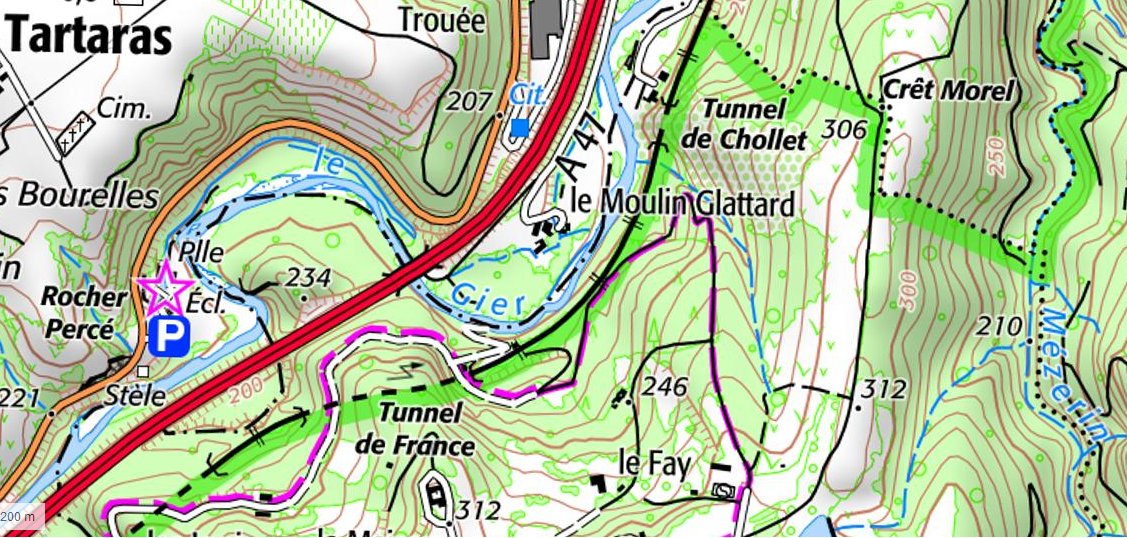 Vues proches (09/03/2020)Photo 1 : vue de la zone amont (future protection en enrochements) depuis la rive opposée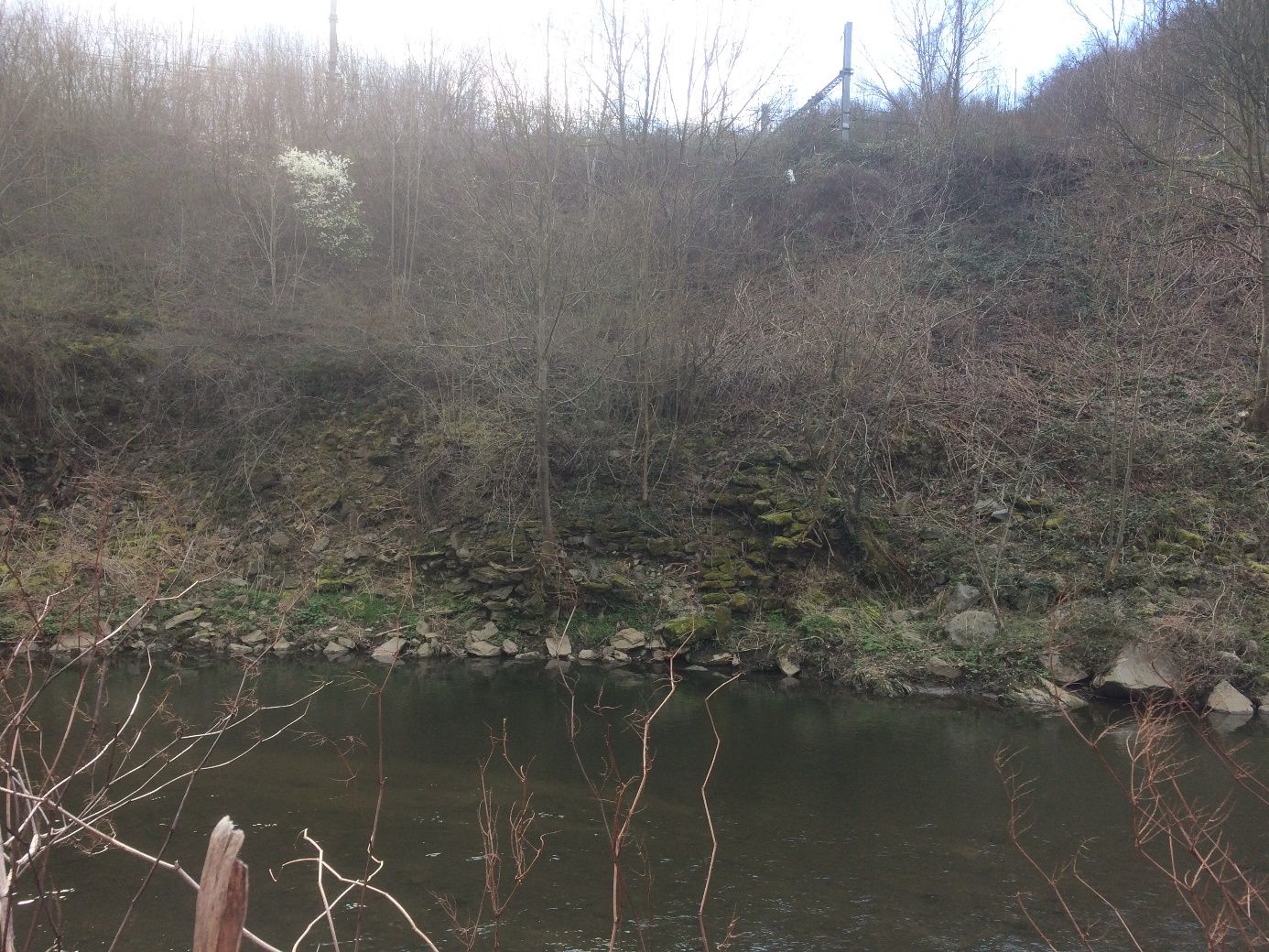 Photo 2 : vue de la zone aval (future protection par génie végétal) depuis la rive opposée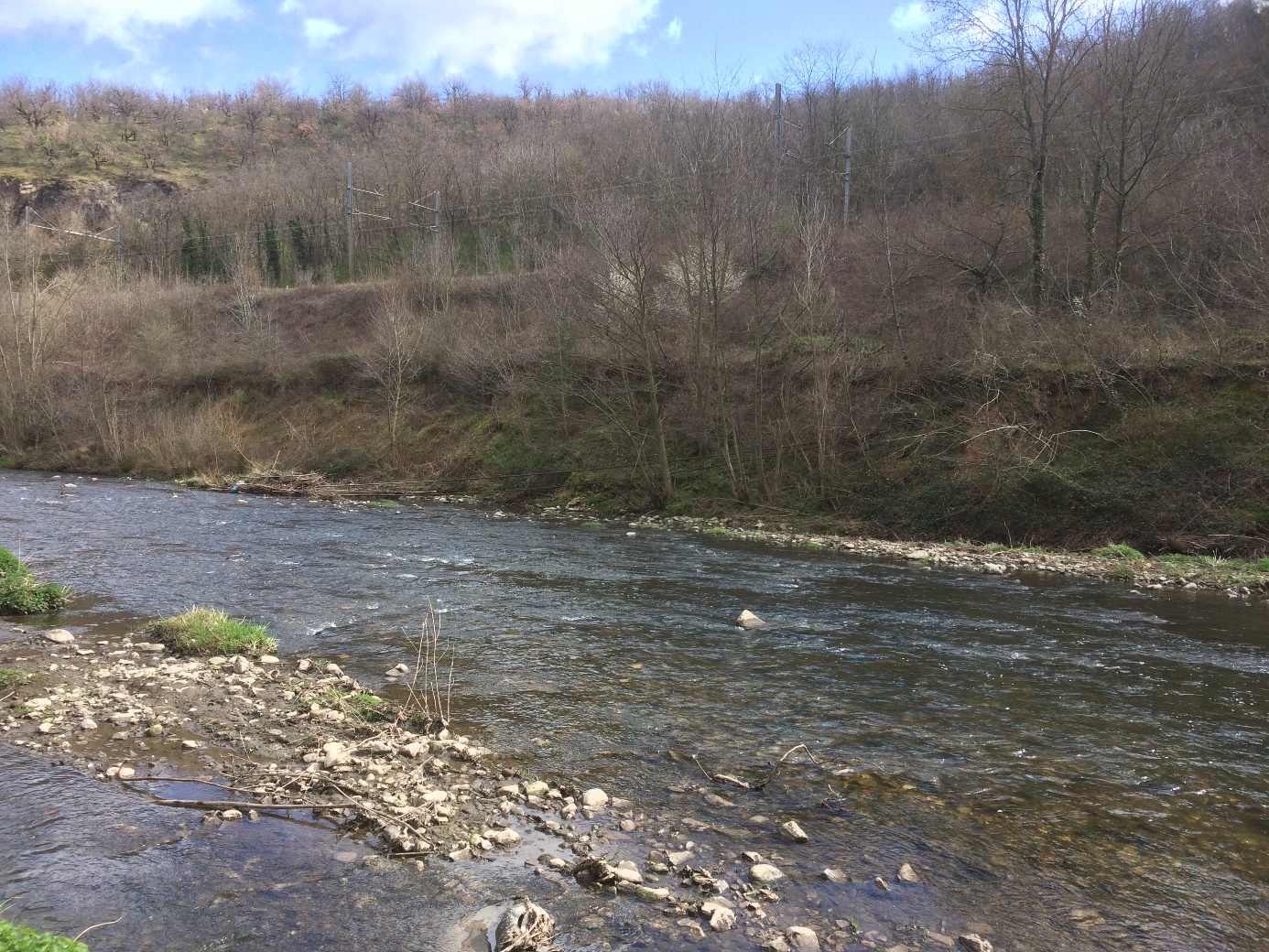 Vue lointaine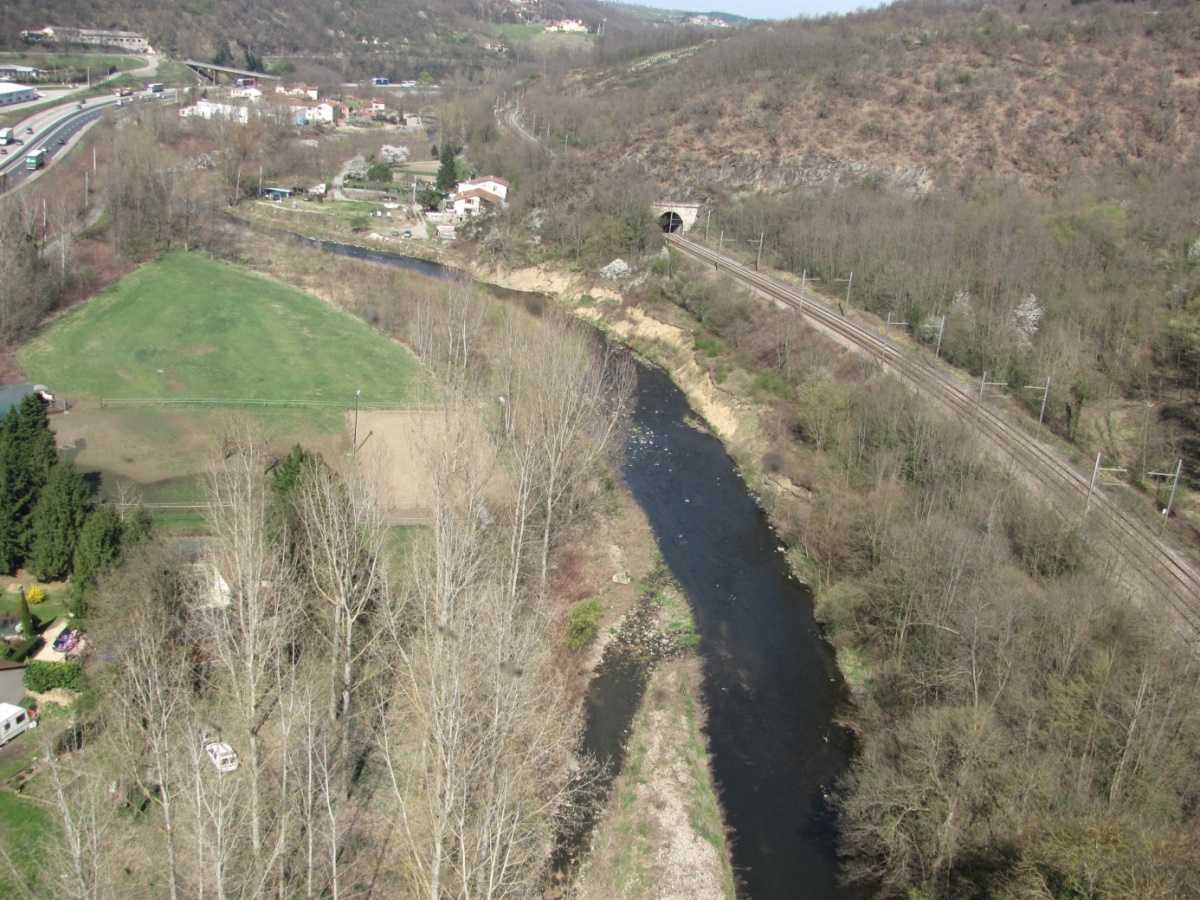 